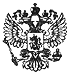 ПРИКАЗ МИНИСТЕРСТВА ПРОСВЕЩЕНИЯ РФ И ФЕДЕРАЛЬНОЙ СЛУЖБЫ ПО НАДЗОРУ В СФЕРЕ ОБРАЗОВАНИЯ И НАУКИ ОТ 13 АПРЕЛЯ 2022 Г. N 230/515 "ОБ ОСОБЕННОСТЯХ ПРОВЕДЕНИЯ ГОСУДАРСТВЕННОЙ ИТОГОВОЙ АТТЕСТАЦИИ ПО ОБРАЗОВАТЕЛЬНЫМ ПРОГРАММАМ ОСНОВНОГО ОБЩЕГО И СРЕДНЕГО ОБЩЕГО ОБРАЗОВАНИЯ В 2022 ГОДУ"Зарегистрировано в Минюсте РФ 11 мая 2022 г.Регистрационный N 68452     Во исполнение пункта 2 постановления Правительства РоссийскойФедерации от 31 марта 2022 г. N 538 "Об особенностях проведениягосударственной итоговой аттестации по образовательным программамосновного общего и среднего общего образования для граждан, проходившихобучение за рубежом и вынужденных прервать его в связи с недружественнымидействиями иностранных государств, в 2022 году" (официальныйинтернет-портал правовой информации http://pravo.gov.ru, 4 апреля2022 г.) и в соответствии с частью 5 статьи 59 Федерального закона от 29декабря 2012 г. N 273-ФЗ "Об образовании в Российской Федерации"(Собрание законодательства Российской Федерации, 2012, N 53, ст. 7598;2019, N 30, ст. 4134), пунктом 1 и подпунктами 4.2.25 и 4.2.26 пункта 4Положения о Министерстве просвещения Российской Федерации, утвержденногопостановлением Правительства Российской Федерации от 28 июля 2018 г.N 884 (Собрание законодательства Российской Федерации, 2018, N 32,ст. 5343; 2019, N 51, ст. 7631), пунктом 1 и подпунктами 5.2.7 и 5.2.8пункта 5 Положения о Федеральной службе по надзору в сфере образования инауки, утвержденного постановлением Правительства Российской Федерации от28 июля 2018 г. N 885 (Собрание законодательства Российской Федерации,2018, N 32, ст. 5344; 2022, N 1, ст. 175), приказываем:     Утвердить прилагаемые особенности проведения государственнойитоговой аттестации по образовательным программам основного общего исреднего общего образования в 2022 году.Министр просвещенияРоссийской Федерации                                        С.С. КравцовРуководитель Федеральнойслужбы по надзорув сфере образования и науки                                  А.А. Музаев                                                               Приложение                                                               УТВЕРЖДЕНЫ                                        приказом Министерства просвещения                                       Российской Федерации и Федеральной                                                службы по надзору в сфере                                                      образования и науки                                           от 13 апреля 2022 г. N 230/515      Особенности проведения государственной итоговой аттестации пообразовательным программам основного общего и среднего общего образования                               в 2022 году     1. Настоящие Особенности распространяются на являющихся участникамигосударственной итоговой аттестации по образовательным программамосновного общего и среднего общего образования (далее соответственно -ГИА-9, ГИА-11) граждан, в том числе иностранных, проходивших обучение зарубежом и вынужденных прервать его в связи с недружественными действиямииностранных государств:     а) находящихся в Российской Федерации и осваивающих имеющиегосударственную аккредитацию образовательные программы основного общего исреднего общего образования, зачисленных в организации, осуществляющиеобразовательную деятельность;     б) находящихся в иностранных государствах и осваивающих имеющиегосударственную аккредитацию образовательные программы основного общего исреднего общего образования, в организациях, осуществляющихобразовательную деятельность на территории Российской Федерации, а такжевне организаций, осуществляющих образовательную деятельность, в формесемейного образования или самообразования с применением электронногообучения и (или) дистанционных образовательных технологий.     2. Граждане, указанные в подпункте "а" пункта 1 настоящихОсобенностей, вправе по своему выбору пройти ГИА-9 или ГИА-11 в формах,установленных соответственно Порядком проведения государственной итоговойаттестации по образовательным программам основного общего образования,утвержденным приказом Министерства просвещения Российской Федерации иФедеральной службы по надзору в сфере образования и науки от 7 ноября2018 г. N 189/1513 (зарегистрирован Министерством юстиции РоссийскойФедерации 10 декабря 2018 г., регистрационный N 52953) (далее - ПорядокГИА-9), Порядком проведения государственной итоговой аттестации пообразовательным программам среднего общего образования, утвержденнымприказом Министерства просвещения Российской Федерации и Федеральнойслужбы по надзору в сфере образования и науки от 7 ноября 2018 г.N 190/1512 (зарегистрирован Министерством юстиции Российской Федерации 10декабря 2018 г., регистрационный N 52952) (далее - Порядок ГИА-11), или вформе промежуточной аттестации в соответствии с пунктами 9-11 настоящихОсобенностей.     3. Граждане, указанные в подпункте "б" пункта 1 настоящихОсобенностей, проходят ГИА-9 или ГИА-11 в форме промежуточной аттестациив соответствии с пунктами 9-11 настоящих Особенностей.     4. Граждане, указанные в подпункте "а" пункта 1 настоящихОсобенностей, вправе изменить выбранную форму ГИА-9, ГИА-11соответственно. В этом случае указанные граждане подают заявления вгосударственную экзаменационную комиссию с указанием измененной формыГИА-9, ГИА-11 соответственно. Заявления подаются не позднее чем за двенедели до начала соответствующего периода проведения экзаменов.     5. В случае выбора гражданами, указанными в подпункте "а" пункта 1настоящих Особенностей, прохождения ГИА-9, ГИА-11 в формах, установленныхПорядком ГИА-9 или Порядком ГИА-11 соответственно, на указанных гражданПорядок ГИА-9, Порядок ГИА-11 не распространяются в части сроков подачизаявлений об участии в ГИА-9, ГИА-11 и условий повторного допускаучастников ГИА-9, ГИА-11 к сдаче экзаменов в дополнительный период.     6. Граждане, указанные в подпункте "а" пункта 1 настоящихОсобенностей, проходящие ГИА-9, ГИА-11 в формах, установленных ПорядкомГИА-9 или Порядком ГИА-11 соответственно, подают заявления об участиисоответственно в ГИА-9, ГИА-11 в случае если такие заявления не былиподаны ранее в сроки, установленные соответственно Порядком ГИА-9,Порядком ГИА-11, не позднее чем за две недели до начала соответствующегопериода проведения экзаменов.     7. Гражданам, указанным в пункте 6 настоящих Особенностей, непрошедшим ГИА-9 или получившим на ГИА-9 неудовлетворительные результатыболее чем по двум учебным предметам, либо получившим повторнонеудовлетворительный результат по одному или двум учебным предметам наГИА-9 в резервные сроки, предоставляется право пройти ГИА-9 в формепромежуточной аттестации по образовательным программам основного общегообразования.     8. Гражданам, указанным в пункте 6 настоящих Особенностей, непрошедшим ГИА-11 по обязательным учебным предметам, либо получившим наГИА-11 неудовлетворительные результаты более чем по одному обязательномуучебному предмету, либо получившим повторно неудовлетворительныйрезультат по одному из этих предметов на ГИА-11 в резервные сроки,предоставляется право пройти ГИА-11 в форме промежуточной аттестации пообразовательным программам среднего общего образования.     9. На граждан, указанных в подпункте "а" пункта 1 настоящихОсобенностей, принявших решение о прохождении соответственно ГИА-9,ГИА-11 в форме промежуточной аттестации, а также на граждан, указанных вподпункте "б" пункта 1 настоящих Особенностей, Порядок ГИА-9, ПорядокГИА-11 не распространяются в части организации и проведения ГИА-9, ГИА-11соответственно.     10. Граждане, указанные в пункте 9 настоящих Особенностей, проходятГИА-9 в форме промежуточной аттестации, результаты которой признаютсярезультатами ГИА-9 и являются основанием для выдачи указанным гражданаматтестатов об основном общем образовании путем выставления по всемучебным предметам учебного плана, изучавшимся в IX классе, итоговыхотметок по результатам промежуточной аттестации или определяемых каксреднее арифметическое четвертных (триместровых) отметок за IX класс (приналичии).     11. Граждане, указанные в пункте 9 настоящих Особенностей, проходятГИА-11 в форме промежуточной аттестации, результаты которой признаютсярезультатами ГИА-11 и являются основанием для выдачи указанным гражданаматтестатов о среднем общем образовании путем выставления по всем учебнымпредметам учебного плана образовательной программы среднего общегообразования итоговых отметок по результатам промежуточной аттестации илиопределяемых как среднее арифметическое полугодовых (четвертных,триместровых) и годовых отметок обучающегося за каждый год обучения поуказанной программе (при наличии).ОБЗОР ДОКУМЕНТАУстановлены особенности проведения ГИА в 2022 г.
Особенности распространяются на граждан, в т. ч. иностранных, обучавшихся за рубежом и вынужденных прервать обучение в связи с недружественными действиями иностранных государств, находящихся:
- в России и осваивающих аккредитованные программы основного и среднего общего образования, зачисленных в образовательные организации;
- в иностранных государствах и обучающихся по указанным программам в образовательных организациях, осуществляющих деятельность в России, а также вне таких организаций в форме семейного образования или самообразования с применением электронного обучения и (или) дистанционно.
Так, для первой категории обучающихся ГИА-9 и ГИА-11 проводятся формах ОГЭ и ЕГЭ соответственно, ГВЭ, в форме, устанавливаемой ОИВ субъектов РФ, либо по выбору учеников в форме промежуточной аттестации. Для второй категории школьников ГИА пройдет в форме промежуточной аттестации.
Не прошедшие ГИА либо получившие по ней неудовлетворительные результаты, в т. ч. повторно, могут пройти ее в форме промежуточной аттестации.
Зарегистрировано в Минюсте РФ 11 мая 2022 г. Регистрационный № 68452.